Warren County Athletic Boosters ScholarshipIn 2001, the Warren County Athletic Boosters established a fund with the Warren County Community Foundation to provide a scholarship for Seeger High School student athletes. This fund provides $500 to two student athletes each year; one male and one female. There is an annual golf outing at Harrison Hills Country Club and several other fundraisers throughout the year in order to provide for the Athletic Boosters Fund.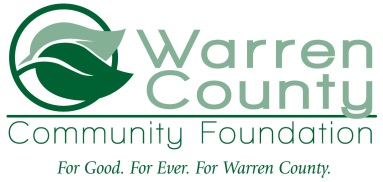 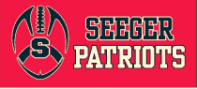 